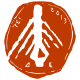 (Τ.Ε.Ι.) ΔΥΤΙΚΗΣ ΕΛΛΑΔΑΣΤΜΗΜΑ ΠΕΡΙΘΑΛΨΗΣ &ΚΟΙΝΩΝΙΚΗΣ ΜΕΡΙΜΝΑΣΑ Ν Α Κ Ο Ι Ν Ω Σ ΗΔράση: Eνημέρωση  για τα σεξουαλικώς μεταδιδόμενα νοσήματα  στο Τ.Ε.Ι  Δυτικής  Ελλάδας στον ΠύργοΤο Τμήμα Περίθαλψης & Κοινωνικής Μέριμνας και η Περιφέρεια Δυτικής Ελλάδας, στα πλαίσια της Κοινωνικής Πολιτικής που εφαρμόζει και εν όψει της Παγκόσμιας Ημέρας κατά του Αids προχώρησε στη συνεργασία με αρμόδιους φορείς για δράσεις ενημέρωσης και ευαισθητοποίησης των φοιτητών του Τ.Ε.Ι Δυτικής Ελλάδας.Θα πραγματοποιήσει δράσεις σε όλο το ΤΕΙ Δυτ. Ελλάδας.Στον Πύργο η δράση θα περιλαμβάνει συμπλήρωση ερωτηματολογίων, διανομή έντυπου υλικού και ενημέρωση από έγκριτους επιστήμονες για το θέμα.Η δράση θα πραγματοποιηθεί την Τρίτη 12 Δεκεμβρίου 2017 και ώρα 10.00 π.μ, στο Αμφιθέατρο.Για  περισσότερες  πληροφορίες  οι ενδιαφερόμενοι να απευθύνονται  στο Τμήμα Περίθαλψης και Κοινωνικής  Μέριμνας  του Τ.Ε.Ι  Δυτικής  Ελλάδας  στην  Πάτρα  (2610 369129 κ. Αναστασοπούλου Ιωάννα).